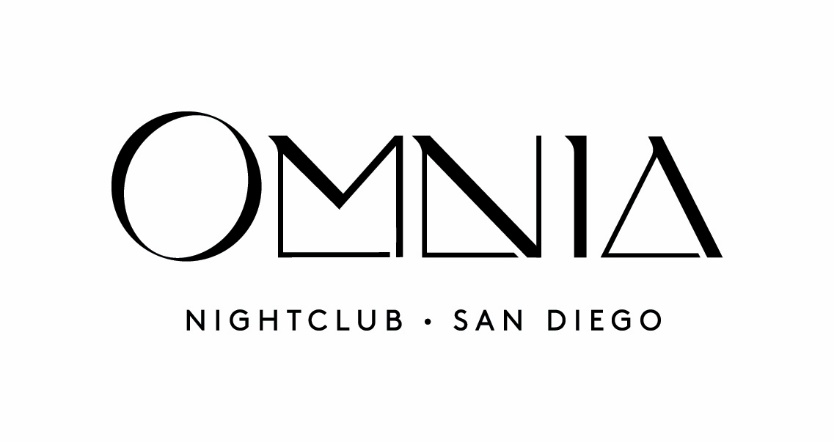 FOR IMMEDIATE RELEASEOMNIA SAN DIEGO ANNOUNCES GRAND OPENING ON THURSDAY, APRIL 30 AND EXCLUSIVE MAY 2015 TALENT LINEUP Tickets and Table Reservations for World Renowned Electronic Artist Performances Now on SaleSAN DIEGO (April 8, 2015) – OMNIA San Diego today announced it will open its doors for the first time on Thursday, April 30. Beginning at 9 p.m., the city’s latest and most innovative nightlife destination will welcome guests to discover the OMNIA San Diego experience and herald a new generation of clubgoers, experience seekers and explorers of luxury. The highly anticipated opening weekend will feature special performances from DJ sensations Krewella on Thursday, April 30, a special guest set on Friday, May 1 and Chuckie on Saturday, May 2. Additional events taking place throughout the opening month of May will bring a roster of the world’s best electronic artists to continue OMNIA’s debut in San Diego (full May DJ lineup below). Guests to OMNIA San Diego can expect to see an unparalleled lineup including: Tiësto, recent recipient of a 2015 GRAMMY Award for his remix of John Legend’s hit track “All of Me;” Armin van Buuren, voted in the top 3 ranking of DJ Mag’s Top 100 for 13 consecutive years (five of which were the highly-coveted #1 spot) and GRAMMY Award nominee for his recording, “This Is What It Feels Like;” Afrojack, winner of both a 2014 MTV Europe Music Award for “Best Electronic” and a 2011 GRAMMY Award for “Best Remixed Recording” for the leading song “Revolver,” and many more chart-topping music sensations.OMNIA San Diego’s immersive and transcendent aura will captivate each guest immediately upon entrance with a lavishly designed space, showered with intricate beauty and plush finishes. The venue features both indoor and outdoor experiences including a spacious terrace with scenic views of the San Diego’s Gaslamp Quarter. To complement the opulent design, OMNIA San Diego has curated the most exciting and globally impressive 2015 artist roster ever hosted in San Diego, promising a revolutionary musical journey. Tickets and table reservations are now on sale and can be purchased by visiting omnianightclub.com or by calling concierge services at 619.544.9500. Future guests will have the option to sign up for insider information, advanced ticket purchasing, news and announcements about San Diego’s newest groundbreaking nightclub at onmnianightclub.com. Guests can also find OMNIA San Diego on Facebook, Instagram and Twitter. For private or corporate event buy-out opportunities, please call 619.544.9500, or visit omnianightclub.com.May DJ LineupThursday, April 30KrewellaFriday, May 1Special GuestSaturday, May 2ChuckieFriday, May 8NERVOSaturday, May 93lauSaturday, May 16FergieThursday, May 21Armin van BuurenFriday, May 22BorgeousSaturday, May 23Special GuestFriday, May 29TiëstoSaturday, May 30ChainsmokersABOUT OMNIA SAN DIEGOConceptualized around the elements of opulent, classic design and modern technology, OMNIA San Diego is a stimulating nightlife experience by global hospitality company, Hakkasan Group. The multi-level destination encompasses a high energy main club and balcony level as well as an outdoor terrace showcasing beautiful views of the scenic Gaslamp Quarter. The nightclub features a variety of musical talent spanning diverse genres for an all-inclusive nightlife experience. Filled with interactive features and luxurious finishes at every turn, OMNIA San Diego sets the stage for patrons who enter our world to discover the unexpected. Open Friday and Saturday from 9 p.m. until late. For reservations, visit omnianightclub.com or call 619.544.9500. Guests must be 21 years or older. Cover charges and table reservations will vary.###PRESS CONTACTSStephanie CapellasHakkasan Group scapellas@hakkasan.com 702.212.8804J Public Relations for OMNIA San DiegoOmnia@Jpublicrelations.com619.255.7069